Wichtige Termine des Schuljahres 2020/21 in der Übersicht:(Stand 17.9.2020):1.   SW      17 .- 21. AugustMo 17.081.-5. Stunde Klassenlehrerunterricht für  2. -4. KlasseEinschulungsfeiern in der TurnhalleDi 18.8.1.-5. Stunde KlassenlehrerunterrichtMi  19.08 1.-5. Stunde KlassenlehrerunterrichtDo 20.08. Unterricht nach Plan für 2. – 4. KlasseFr 21.08.Unterricht nach Plan für 2. – 4. Klasse1. Klassen & Vorklasse hat 1.-5. Stunde Unterricht nach Plan2.   SW       24.8.- 28. AugustMo 24.8. schulfrei wegen Coronainfektionslageab Di 25.8. verkürzter Stundenplan3.   SW        31.8. – 04. September4.   SW        07. - 11. SeptemberMi 9.9. ab heute wieder regulärer Stundenplan für alle Klassen inkl. herkunftssprachlichem Unterricht5.   SW        14. - 18. September6.   SW       21.- 25.9. September7.   SW       28.09.- 02. OktoberFr 2.10. nach der 3. Stunde Ferienbeginn05.- 16.10. Herbstferien8. SW         19.–23. Oktober9. SW         26.-30. Oktober10. SW       02.- 06. November11. SW       09.-13. November12. SW       16.- 20. November13. SW       23.-27. November14. SW        30.- 04.Dezember 15. SW        07.- 11. Dezember16. SW        14.- 18.  DezemberFr. 18.12. nach der 3. Stunde FerienbeginnWeihnachtsferien 21.12.- 08.01.202117. SW        11.- 15. Januar18. SW        18.- 22. Januar19. SW       25.- 29. Januar20. SW       01.- 05. Februar21. SW       08.-  12. Februar22. SW       10.- 14. Februar23. SW       15.- 19. FebruarMo 15.02. Rosenmontag- schulfrei24. SW       22.- 26. Februar25. SW       01.- 05.  März26. SW       08.- 12. März27. SW       15.- 19. März28. SW       22.- 26. März29. SW      29.- 01. AprilDo 1.4. letzter Unterrichtstag vor den OsterferienFr. 02.04. Karfreitag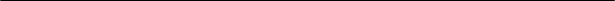 30. SW      19.- 23. AprilOsterferien 06.04.- 17.04.31. SW       26. April - 30. April32. SW       3.- 7. Mai33. SW       10.- 14. MaiDo 13.5. Himmelfahrt schulfreiFr 14.5. Beweglicher Ferientag schulfrei34. SW       17.– 21. Mai 35. SW       25. - 28. Mai Mo 24.05. Pfingstmontag schulfrei36. SW       31.- 04.JuniDo 3.6. Fronleichnam schulfreiFr 4.6. Beweglicher Ferientag schulfrei37. SW       07.- 11. Juni38. SW       14.- 18. Juni39. SW       21.- 25. Juni40. SW       28. Juni- 2. Juli41. SW        05.- 09.Juli42. SW      12.- 16. JuliFr. 16.7. ZeugnisausgabeNach der 3. Stunde FerienbeginnSommerferien 19.7.- 27.08.